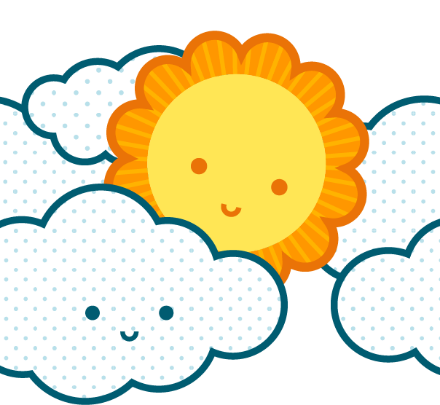 [Tu nombre][Dirección]
[Ciudad, código postal][Teléfono][Dirección de correo]@twitter: [nombre de usuario de Twitter][Dirección web][Tu nombre][Dirección]
[Ciudad, código postal][Teléfono][Dirección de correo]@twitter: [nombre de usuario de Twitter][Dirección web][Tu nombre][Dirección]
[Ciudad, código postal][Teléfono][Dirección de correo]@twitter: [nombre de usuario de Twitter][Dirección web][Tu nombre][Dirección]
[Ciudad, código postal][Teléfono][Dirección de correo]@twitter: [nombre de usuario de Twitter][Dirección web][Tu nombre][Dirección]
[Ciudad, código postal][Teléfono][Dirección de correo]@twitter: [nombre de usuario de Twitter][Dirección web][Tu nombre][Dirección]
[Ciudad, código postal][Teléfono][Dirección de correo]@twitter: [nombre de usuario de Twitter][Dirección web][Tu nombre][Dirección]
[Ciudad, código postal][Teléfono][Dirección de correo]@twitter: [nombre de usuario de Twitter][Dirección web][Tu nombre][Dirección]
[Ciudad, código postal][Teléfono][Dirección de correo]@twitter: [nombre de usuario de Twitter][Dirección web][Tu nombre][Dirección]
[Ciudad, código postal][Teléfono][Dirección de correo]@twitter: [nombre de usuario de Twitter][Dirección web][Tu nombre][Dirección]
[Ciudad, código postal][Teléfono][Dirección de correo]@twitter: [nombre de usuario de Twitter][Dirección web]